Léčba čistě přírodní cestou za pomoci vlastní krve/plazmy – žádné chemikálie ani jiné cizí látky!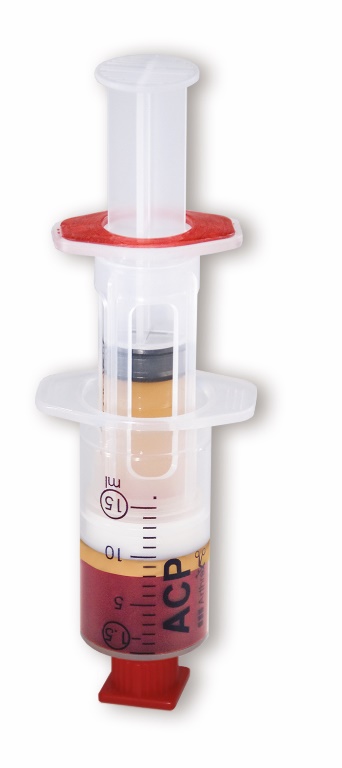 ACP® metoda – autologní kondiciovaná plazmaACP® neboli "Autologous Conditioned Plasma" je inovativní, bezpečná a velmi účinná biochirurgická metoda, vycházející z nových poznatků tkáňového inženýrství. K léčbě pohybového aparátu využívá hojivých účinků látek z vlastního těla pacienta – upravenou krevní plasmu, která je obohacena aktivovanými krevními destičkami – trombocyty, obsahující růstové a protizánětlivé faktory. Někdy se také hovoří o PRP "Platelet Rich Plasma" - plasma obohacená o trombocyty. ACP®PRP byla vyvinuta za účelem cílené léčby poškozené chrupavky u artrózy malých a velkých kloubů a sportovních úrazů, ale její terapeutické možnosti jsou mnohem širší. Plazma terapie je tělu vlastní metoda, která je velmi bezpečná, nehrozí u ní riziko alergických reakcí a není omezená věkem.Podstata léčebného účinku ACP®Lidská krev vedle séra (plazma) obsahuje červené krvinky (erytrocyty), bílé krvinky (leukocyty) a krevní destičky (trombocyty). Trombocyty putují krevním řečištěm při neporušené cévní stěně v klidovém inaktivním stavu. Podstata účinku této bioterapie je založena především na vlastnostech krevních destiček, které se při narušení cévní stěny, po odběru krve atd. aktivují a začnou uvolňovat bílkoviny růstových a protizánětlivých faktorů. Tyto faktory podporují ve tkáních pohybového ústrojí hojivé procesy. Pokud tyto koncentrované růstové a protizánětlivé faktory injekčně aplikujeme do poškozených tkání, dochází k urychlení reparačních a regeneračních procesů chrupavek, šlach, svalů, kostí, kůže, podkoží a cév a tím dochází k jejich lokálnímu omlazení.Účinnost a efektivnost léčby ACP® autologní kondicionovanou plazmou je zdokumentována celou řadou vědeckých studií z celého světa.https://www.arthrex.com/orthobiologics/related-scienceStudie prokazují několikanásobné koncentrace trombocytů a proteinů růstových a protizánětlivých faktorů (growth factor = GF) v autologní kondiciované plasmě. 

Koncentrace růstových faktorů v ACP®: 
PDGF AB (Platelet derived growth factor AB) - vzestup 25x 
PDGF BB (Platelet derived growth factor BB) - vzestup 6x 
TGF beta 1+2 (Transforming growth factor beta) - vzestup 4x 
IGF 1 (Insulin-like growth factor) - vzestup 1x 
EGF (Epidermal growth factor) - vzestup 5x 
VEGF (Vascular endothelial growth factor) - vzestup 11xHLAVNÍ ÚČINKY RŮSTOVÝCH FAKTORŮ: 
1. Indukují růst (proliferaci) a dělení (diferenciaci) různých typů buněk (kmenové buňky, osteoblasty, epidermální buňky) 
2. Zvyšují množství produkovaného kolagenu, proteoglykanů a tkáňových inhibitorů metalo proteinázy (TIMP) 
3. Stimulují syntézu deoxyribonukleové kyseliny (DNA)
4. Stimulují angiogenezi = novotvorba cév 
5. Stimulují chemotaxi = pohyb buněkNenahraditelná funkce krevních destiček je evidentní při každém poškození celistvosti tkání lidského těla. Při každé oděrce, říznutí atd. dochází k složité reakci našeho organismu, jejímž cílem je zastavení krvácení a obnova těch struktur, které se v místě poškození nacházely. A právě na regeneraci původních tkání se zásadně podílí růstové a protizánětlivé faktory uvolněné z aktivovaných destiček, které jsou v léčivém procesu naprosto nezbytné.MOŽNÉ INDIKACE APLIKACE ACP:Artróza (neboli osteoartróza) kloubů - koleno, rameno, hlezno, loket, kyčel, malé klouby
cca 5 aplikací, vhodné u 1., 2. a části 3. stupně artrózy dle RTG, kdy je ještě v kloubu přítomna chrupavka. Ve 4. stupni jsou možnosti biologické léčby velmi omezené, v kloubu se odírá kost o kost, vhodným řešením je náhrada kloubu.
Poznámka: existují pozitivní zkušenosti s aplikací ACP plasmy do kloubů s artrozou 4. stupně, kdy může zmírnit bolesti a zvýšit tak kvalitu života. Tato analgetická indikace může být řešením pro pacienty trpící bolestmi, kteří nemohou z jiných důvodů podstoupit operační náhradu kloubu nebo nemohou trvale užívat protizánětlivé léky s množstvím nežádoucích účinků. Každého pacienta musí důkladně vyšetřit ortoped a navrhnout řešení. Definitivní rozhodnutí je vždy na pacientovi.Postižení chrupavky 1. až 3. stupně - chondromalácie, chondropatie
Ložiskové defekty kloubní chrupavky - poúrazové stavy, osteochondrosis dissecans
Akutní a subakutní poškození menisků kolenního kloubu
Akutní a subakutní poškození kloubních vazů (rameno, koleno, hlezno, atd.)
Podvrtnutí kloubů a natažení vazů – zejména distorze kolene a hlezna
Po atroskopické sutuře menisku
Po rekonstrukci předního zkříženého vazu kolene 
Po operační stabilizaci ramene či sutuře rotátorů ramene
Onemocnění úponů šlach a vazů – tzv. entezopatie (ostruha kosti patní, natažená třísla)
Tenisový a golfový loket - entezopatie
Postižení Achillovy šlachy - entezopatie (úponové bolesti) či tendinoza (chronický zánět a hmatné zduření) 
Bolesti pat - plantární fasciitis 
Akutní a chronické záněty šlach a vazů
Skokanské koleno, poškození AC kloubu
Podpora hojení chrupavek, vazů, svalů, šlach a kostí po úrazech, operacích a plastikách
Částečné ruptury svalů
U všech uvedených indikací počet potřebných aplikací ACP určí ortoped.Kontraindikace:probíhající akutní infekce např. infekce horních cest dýchacích, bakteriální, virová v tom herpetická infekce kůže (opar), závažné onemocnění ledvin či jater, poruchy koagulace nebo krvetvorby, imunosuprese, HIV pozitivita a jiné závažné infekce krve, malignita v anamnézeNení plazma jako plazma aneb jak vybrat tu pravouPlazma terapie je v dnešní době již zcela etablovaná metoda a pro svou přirozenost se těší veliké oblibě mezi pacienty i lékaři. A právě proto se v tak široké nabídce přípravků a služeb není lehké zorientovat.Z hlediska přípravků je důležité mít na paměti zejména dva faktory, a to je účinnost a bezpečnost. Z hlediska služeb vysokou odbornost (kompetenci) a cenovou transparentnost.U plazma terapie dosáhnete maximální účinnosti pouze v případě, že si vyberete pracoviště/kliniku, kde používají správnou metodu zpracování plazmy, která zaručuje nejvyšší koncentraci aktivovaných krevních destiček a vysoký objem získané plazmy. Záruku 100 % bezpečnosti garantuje použití certifikovaného prostředku, který umožňuje její zpracování a následnou implantaci bez použití jakýchkoliv dalších látek (např. antikoagulanty, separační gely, aktivátory) či cizích materiálů za předpokladu, že klinika přísně dodržuje stanovené postupy.Extrémně důležitá je také volba pracoviště, kde je tato služba poskytována. Dnes již máte možnost vybrat si kliniku, kde se o vás individuálně postará erudovaný lékař/lékařka, který přísně dodržuje stanovené postupy a standardy a zároveň důkladně informuje pacienta o průběhu terapie její ceně. Je důležité si uvědomit, že plazma terapie obecně nemá okamžitý účinek. Nejedná se o výplň cizí látkou, ale o tělu vlastní metodu založenou na přirozených hojivých a regeneračních procesech v tkáni. Proto je zcela pochopitelné, že kýžený efekt nepřichází okamžitě, ale dostaví se postupně a úplný účinek lze očekávat mezi 3. a 5. aplikací.Výhody ACP® oproti jiným metodámMetoda autologní kondiciované plazmy: Bezpečnostmetoda byla vyvinuta za účelem léčby artrózy malých a velkých kloubů, kde jakýkoliv infekt s ohledem na kolonizaci bakterií způsobí závažný problém = maximální důraz na sterilitu. Díky uzavřenému systému nedochází ke kontaktu vlastní krve s cizím materiálem (kromě sterilní ACP® stříkačky) ani jinou další látkou (antikoagulant, separační gel, další chemikálie) a tak je možnost kontaminace téměř nemožnáACP® je certifikován jako zdravotnický přípravek, ACP® je uzavřený, sterilní, bezjehlový systém (eliminace kontaminace a poranění jehlou) pro použití na operačních sálech, a díky unikátnímu systému dvojitých stříkaček i pro ambulantní využitíplazma bohatá na trombocyty se aplikuje pacientovi čerstvá ihned po přístrojové separaci v jeho bezprostřední blízkosti, nemůže dojít k záměně Nízká bolestivost při aplikaci – Krevní destičky s aktivovanými růstovými faktory jsou aktivovány díky unikátnímu systému a speciální centrifugaci, tudíž není třeba žádných cizích látek jako antikoagulantu, který způsobuje nepříjemné pálení (způsobené hodnotou pH)Rychlost a jednoduchost – procedura trvá do 20 min (od odběru do konce aplikace), příprava plazmy 5 min., systém ACP Double Syringe® je uživatelsky jednoduchý, eliminuje v maximální míře možnou chybovost v průběhu přípravy díky své unikátní konstrukci. Jedná se o dvouplášťový uzavřený systém, proto se krev nepřesouvá z jedné zkumavky do druhé a získaná krevní plazma se aplikuje bezprostředně po odstředění přímo ze stříkačky ACP Double Syringe®.   Vysoká kvalita – kompletní výroba probíhá v Německu za dodržování přísných kritérií a postupů stanovených DIN ISO 13485, FDA a CE známka je samozřejmostíVysoká účinnost – z 15 ml krve získáme 5-6 ml PRP (plazmy), hodnota aktivovaných krevních destiček ve srovnání se základní hodnotou při odběru se zvýší 2,5x (o 250%) (př. konkurence se sníží téměř o 40%) – nejlepší výsledky na trhu, klinicky prokázánoKlinické studie (FDA-sanctioned level 1 study) – více než 400 klinických studií na použití a účinek PRP s ACP systémem – klinicky ověřená účinnost na mezinárodní úrovni https://www.arthrex.com/orthobiologics/related-science